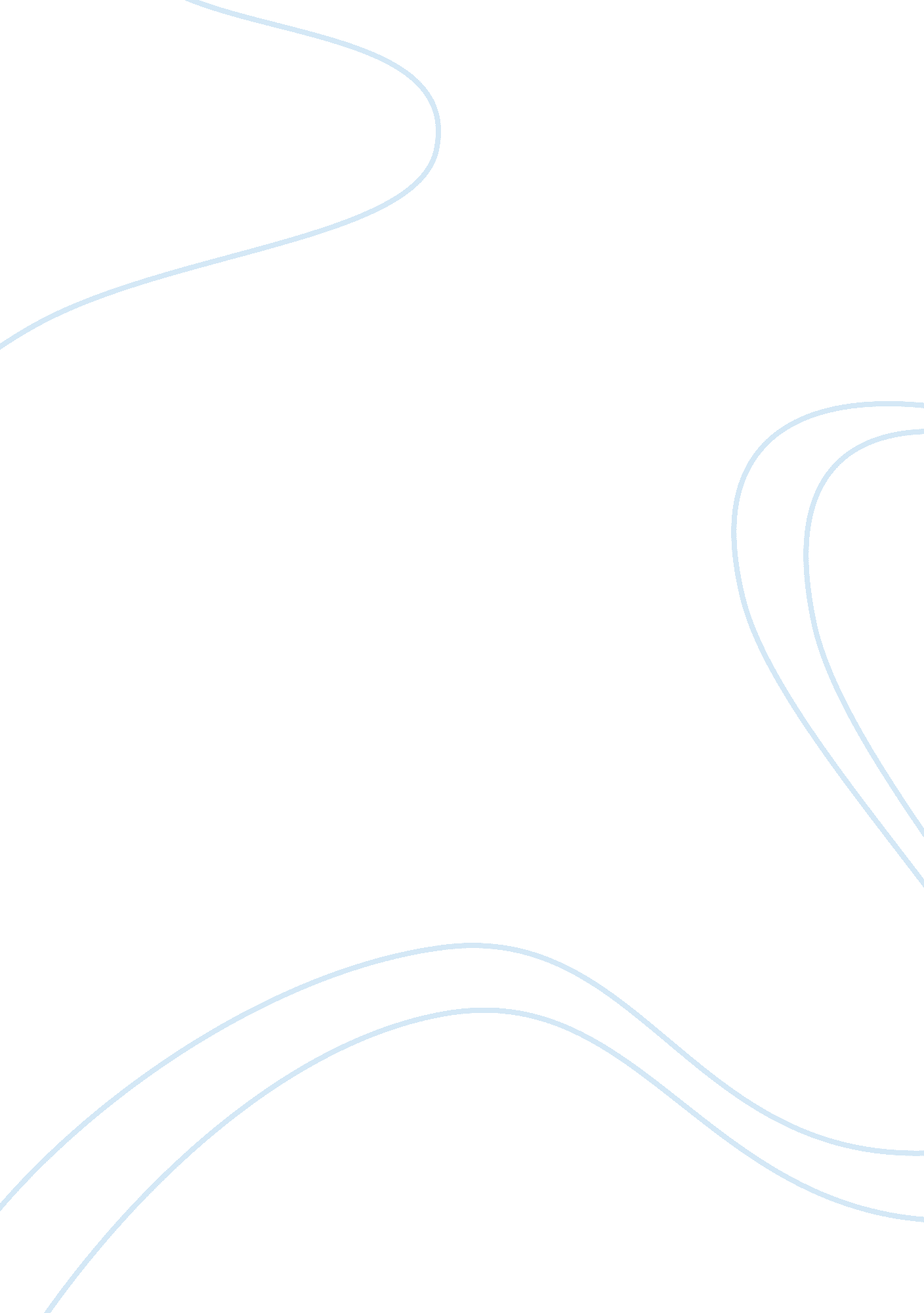 U.s government: illegal immigration - dissertation exampleLaw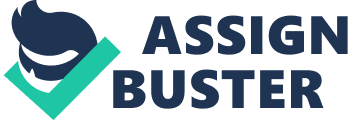 U. S Government: Illegal Immigration Illegal Immigration While we have been looking at protecting our country from terrorists and other pseudo-military forces that threaten our nation, we have let down our guard with our bordering nations. Every year, people cross the borders of Canada and Mexico illegally into the United States. They do it for a variety of reasons ranging from looking for a better life to promoting criminal activity through drug trafficking. This is a significant issue that our country has been trying to address and come up with new ways of preventing it from occurring. However, attempts have been unsuccessful as it is almost impossible to maintain 24-hour security over all aspects of our borders. Those that have crossed illegally into the United States did it on their own free will and accord with a specific intent. This is the equivalent of a person trespassing into restricted territory, which usually leads to jail time. With the large number of illegal immigrants, which are currently residing in our country it would be impossible to round them all up for deportation and it would also cause a significant drain on the resources and economy to do this. Also, I acknowledge the fact that some cross over illegally out of desperation in order to provide for their families. Therefore, the best, most efficient and economical way of doing this would be to offer citizenship to those that want to reside in the United States. This by no means that it will be granted freely, but that they will have to work for it to prove that they want to have the right to reside here. Those that are committing illegal activities should be tried and sentenced appropriately being sent to prisons and possibly receiving the death penalty for conspiracy and seduction in the United States as well as promoting criminal activity. The government does need to take a more active role in making sure that we have policies in place to handle illegal immigrants. It is not right when those that do not pay taxes receive benefits at the economical expenses of the citizens. There are compromises and viable options which can be taken so that it is not too costly in resources and money. 